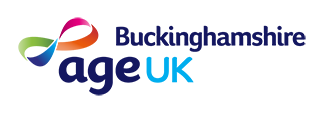 VOLUNTEER APPLICATION FORMAs one of the largest voluntary sector organisations in the county working with & for older people, Age UK Buckinghamshire offers a wide range of services including information and advice, welfare benefit help, home services including housekeeping, handypersons and gardening. As well as information on events in our county. We welcome enthusiastic volunteers who want to share their skills and experience to volunteer with us.A.	PERSONAL DETAILSB.	STATUS (please tick which applies)C.	BACKGROUND DETAILSHow did you find out about volunteering with Age UK Buckinghamshire? Please tick any boxes that apply below:What are your reasons for volunteering?D.	YOUR HEALTHE.	REFERENCESIn both the interests of yourself and of the people with whom you will be working, we require a reference from two referees who have known you for at least two years.  These referees MUST NOT BE FAMILY MEMBERS.F.	WORKING WITH VULNERABLE PEOPLEG.      EQUALITY AND DIVERSITY Gender: Ethnicity:Do not wish to disclose         □G.	DECLARATIONPlease email this completed form to volunteers@ageukbucks.org.ukAlternatively, you can post it to Age UK Buckinghamshire, 145 Meadowcroft, Aylesbury, HP19 9HH.TITLE:                        NAME:ADDRESS:POST CODE:TELEPHONE:              Home:                             Mobile:E-mail address:Date of birth:UnemployedStudentRetiredWorking part-timeWorking Full TimeLong Term Sick or disabledOtherOtherOtherOtherOtherOtherOutline any skills, interests, hobbies, previous experience you have gained in the last 10 years either through work, volunteering, community work or caring for family members. (This helps to give us a general idea of the sort of experiences you have had and the skills that this will have given you. Please give as much detail as possible) How much time do you have available for volunteering?(Please indicate times/days that are normally convenient for you)Do you have a preference for which part of the county you volunteer in?What sort of volunteering are you interested in? For example - social centres, IT, handyperson service etc.  Please also let us know if you have a particular skill or experience that might be of interest to us.Do you own a car with a valid driving license?                                  Y / NAre you able to use it for volunteering purposes if required for your role Y / NAre you fluent in any languages other than English?           Y / NIf yes, which languages spoken:  Word of mouthAge UK Bucks member/volunteer/staffPress advertNewspaper articleTV/RadioSocial media – Twitter / FacebookWebsite – which oneNewsletter or emailLeafletPosterCommunity notice boardBucks Council for Volunteering Service (RCVS)Talk/PresentationLocal eventOther (please give detailsOther (please give detailsOther (please give detailsOther (please give detailsTo gain work experienceTo get involved in the communityTo develop new skillsTo make new friendsTo build confidenceTo maintain existing skillsAny additional reasons or comments?Any additional reasons or comments?Any additional reasons or comments?Any additional reasons or comments?In order that we may offer you appropriate support in your volunteer role, please advise us of any health problems, disability or a medical condition that you think may affect the type of volunteering that you can do.1st RefereeNameAddressPost CodeTelephone No.Email AddressIn what capacity has the referee known you 2nd RefereeNameAddressPost CodeTelephone No.Email addressIn what capacity has the referee known you and for how long?As a charity working with vulnerable older people we have a duty of care towards our clients. We may be required to carry out a DBS check for this reason.Please indicate if you are happy for this to take place?Y / NDo you have a current up to date DBS certificate registered with the update service?Y / NDo you give Age UK Buckinghamshire permission to access your certificate?Y / NBlack:White:Asian:Mixed:AfricanIrishBangladeshiWhite & AsianCaribbeanUKChineseWhite & AfricanIndianWhite & CaribbeanPakistaniVietnameseOtherOtherOtherOtherI declare that the information on this form is true and correct to the best of my knowledge.Signed………………………………..…………           Date……………………………………………..